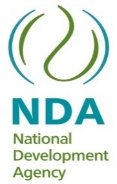 Table of Contents1.	OVERVIEW OF THE NDA	42.	INTRODUCTION	53.	PURPOSE AND RATIONALE OF THE RFP	64.	SPECIFIC OBJECTIVES	65.	CRITERIA FOR EVALUATING FUNCTIONALITY 	10OVERVIEW OF NDAThe National Development Agency (NDA) reports to Parliament through the Department of Social Development. The NDA is classified as a public entity under schedule 3A of the Public Finance Management Act, 1999 (Act No. 1 of 1999), and was established in November 1998 by the National Development Act, 1998 (Act No. 108 of 1998) (NDA Act) as government’s response to the challenge of poverty and its causes in South Africa.The NDA derives its mandate from the National Development Agency Act, 1988 (Act No. 108 of 1998). In terms of the Act, the primary objective of the NDA is to contribute towards the eradication of poverty and its causes by granting funds to CSOs for the purposes of: (a) carrying out projects or programmes aimed at meeting the development needs of poor communities; and (b) strengthening the institutional capacity of other CSOs involved in direct service provision to poor communities. The secondary objects of the NDA in terms of the Act are- (a) to promote- (i) consultation, dialogue and sharing of development experience between CSOs and relevant organs of State; and (ii) debate on policy development (b) to undertake research and publication aimed at providing the basis for development policy. The NDA plays a critical role in contributing towards shifting the country from the scourge of poverty towards poverty eradication. Through the Act and various policies, the NDA contributes to – but is not limited to – the advancement of economic development, social cohesion, access to basic human rights and skills development. This contribution of the NDA supports the National Development Plan (NDP) 2030 outcomes for a greater and better South Africa.The National Development Plan (NDP), the Medium-Term Strategic Framework (MTSF), Sector Plans and the United Nations Sustainable Development Goals (SDGs) guide the NDA’s functions. The aim of the NDP is in line with the NDA’s mandate. The NDP aims to reduce inequality and eliminate poverty by 2030.INTRODUCTION The National Development Agency (NDA) developed and submitted a project proposal to the National Treasury to access funding from the Presidential Employment Stimulus Package. The proposal focusses on the CSOs Volunteer Programme, which is a hallmark of NDA’s Covid-19 response plan aimed at combating the effects of Covid-19 on poor communities. The National Treasury approved the proposal and granted the NDA R30 million allocation to extend implementation of the CSOs Volunteer Programme until March 2022.Volunteering as a social development concept refers to the act of rendering service by choice or free will for the benefit of the wider community by an individual, group, or organisation. Governments have recognized the critical contribution that volunteering makes to build a strong and cohesive society since government cannot do alone and has therefore supported volunteering as the essential act of citizenship, a means for combating social exclusion, and promoting self-help for community development.  In the first phase of the Request for Proposals a total of 75 CSOs were approved for the implementation of the programme.PURPOSE OF THE REQUEST FOR PROPOSAL (RFP)The NDA seeks to partner with an additional 20 Civil Society Organisations (CSOs), including NPOs and Co-operatives, who will in turn provide and manage a total of 494 volunteers. The RFP targets specific Provinces and Districts as per the list under 4.4. below. SPECIFIC OBJECTIVES The National Development Agency will partner with CSOs who will further appoint volunteers for a period of 6 months to be paid a monthly stipend of R1 800.00. the CSOs will receive a monthly management fee of R5 000.00. The CSOs will fulfil the following duties:Screening and recruitment of volunteers;Identification of sites for implementation;Liaison with local SASSA, DSD and other government officials;Day-to-day management of the volunteers;Collection of daily attendance registers;Collation and submission of monthly reports;Payment of monthly stipends to volunteers based on reconciliation of attendance and 	work conducted;The role of the volunteers will be to:Support Social Security Agency (SASSA) with intake of the R350 Social Relief of Distress Grant, particularly in rural areas.Facilitate advocacy to upscale vaccination drive in communities.Gather data on vaccination uptake within the CSO sector at a district level in alignment with District Development Model.Gather data on R350 access within communities and impact of this interventions in their household.Facilitate behavioural change in communities for compliance to COVID -19 protocols.Facilitate referrals to SASSA to resolve challenges of accessing R350 grants and other grants. Disseminate correct COVID-19 information in local languages to build community awareness. The National Development Agency seeks to ensure that the distribution of the volunteers is equitable across the different Provinces. As a result the 494 volunteers will be distributed equitably as follows:QUALIFYING CRITERIA AND MILESTONESQUALIFYING CRITERIAMust have valid NPO registration certificates with the Department of Social Development (DSD) and fully compliant with DSD NPO reporting requirements. It is the responsibility of NPOs to check their NPO registration status with DSD prior to submitting applications as deregistered NPOs will NOT be considered.Must have a constitution and functioning committee/board.Previously implemented a project aimed in the sector.Have relevant qualified staff members to manage the  volunteers.Must have a local presence to manage the volunteers in the province/district specified under 4.4. above.Must be directly responsible for the preparation and management of the programme, and not acting as an intermediary.Must have connectivity and the tools to communicate and reportMust have been  operating for more than ONE (1) year Must have sound financial systems with Audited Financial Statements or a letter from an independent accounting officer6. CRITERIA FOR EVALUATING FUNCTIONALITY (PHASE 1)TERMS OF REFERENCETHE APPOINTMENT OF CIVIL SOCIETY ORGANISATIONS ( CSOs) TO IMPLEMENT A VOLUNTEER PROGRAMME IN ALL PROVINCES  ON BEHALF OF THE NATIONAL DEVELOPMENT AGENCY (NDA) OVER A PERIOD OF SIX MONTHSBRIEFING SESSIONVENUEA  BRIEFING SESSION WILL BE HELD ON THE 18th NOVEMBER  2022 at 10H00.MICROSOFT TEAMS: Applicants who are interested in joining the briefing session MUST send their e-mail addresses to: bomikazis@nda.org.za by 09h00 on the 18th November  2022 so that a link can be sent to them for joining the Microsoft Teams meeting.CLOSING DATECLOSING TIME25 November   202217h00SUBMISSION OF DOCUMENTS All proposals must be delivered at the NDA Head Office on or before the closing date and time @ 26 Wellington Road Parktown, Johannesburg.  Applications may also be submitted by email to bomikazis@nda.org.za.  LATE BIDSProposals  received after the closing date and time will not be accepted for consideration.Technical Queries: Contact  Ms. Thando Ngqase +27 11 018 5500 or thandon@nda.org.za Technical Queries: Contact  Ms. Thando Ngqase +27 11 018 5500 or thandon@nda.org.za VOLUNTEERS  - DISTRIBUTION (PER PROVINCE)VOLUNTEERS  - DISTRIBUTION (PER PROVINCE)VOLUNTEERS  - DISTRIBUTION (PER PROVINCE)VOLUNTEERS  - DISTRIBUTION (PER PROVINCE)ProvinceDistrict (s)Number of Volunteers Number of CSOs per provinceEastern CapeSarah BaartmanChris Hani703Free StateThabo MofutsanyanaLejweleputswaMangaung776GautengEkurhuleniWest Rand462KwaZulu-NatalAmajubaUMgungundlovuuMkhanyakude1694MpumalangaeHlanzeni201Northern CapePixley ka Seme221North WestNgaka Modiri Molema221Western CapeCape MetroGarden Route682South Africa49420DESCRIPTIONWEIGHTPast Experience:This refers to the experience of the organisations to undertake the scope of work involved in this project. (a) Describe in an Organisational Profile work carried out by the organisation in the last year. b) Three reference letters from organisations/government departments or agencies that the applicant CSO has partnered or engaged with. The reference letters must be on the partners’ letterhead with contactable details, signed by the partner, detailing the type of partnership.   Failure to adhere to the requirements in this section will lead to a score of zero. 5 points will be allocated for each valid reference letter.1015Proposed approach, design, methodologyc) A project proposal which must include approach/methodology, instruments/tools and define the extent to which the proposal addresses the specific services (25 points) Failure to adhere to the requirements in this section will lead to a score of zerod) The proposal must have a detailed project plan that includes milestones and timelines – (10 points)e) A comprehensive communication plan for the project that will show Pre- Project Communication, during the Project Communication and post project Communication (5 points)Failure to clearly define and outline the research design and methods will lead to a score of zero.25105Team Capacity to be allocated to the Project:The applicant should demonstrate the capacity of the team to carry out the work required in this project.Experience:h) Team Leader: CVs of the team leader indicating experience in the sector, Furthermore, the leader should demonstrate a minimum of three (3) years’ experience in the civil society sector.  Team leader with experience of less than 3 years in civil society will lead to a score of zero. (5 Points)i) Team member: CV of at least one additional member to the team leader with experience in the sector, and must have a minimum of one (1) year experience in the civil society sector. (5 points) Less than 1-year experience will lead to a score of zero.Applicant  Footprint in the District/Provincej) The applicant  must submit proof of local presence to manage the volunteer programme.Within same Province = 05 pointsOutside the Province = 0 pointsThe Applicant must confirm their footprint in a letter. The letter should be on the applicant’s  letterhead and signed. Failure to provide and sign the letter will lead to a score of zero.k) If the Applicant is registered as an NPO, CBO, NGO or FBO maintaining an NPO compliance status, an additional five (5) points will be allocated. Entities registered as Co-operatives may also apply. 1010105Total score100Minimum qualifying score70